Справкапо первичному посещению ГБОУ «СОШ № 7 с.п. Пседах»куратором проекта «500+» Дидиговой Зарой Ахметовной, директором ГБОУ «СОШ № 5 г. Малгобек»Куратором федерального проекта «500+», реализуемого в 2022 году в Республике Ингушетия, был составлен график посещения  школы-участницы, показавшая низкие образовательные результаты. 5 и 19 марта 2022 года куратором Дидиговой Зарой Ахметовной была посещена ГБОУ «СОШ № 7 с.п. Пседах». Целью посещения было знакомство с педагогическим коллективом и администрацией школы. А так же разработка плана действий, который позволит совместно со школьной рабочей группой образовательного учреждения определить стратегию по достижению улучшения образовательных результатов, спланировать мероприятия по определению рисковых профилей и организовать работу педагогов по их устранению. В целом осуществить профилактику рисков низких образовательных результатов. С другой стороны, стояла задача установить контакт и постараться создать атмосферу продуктивного, благоприятного сотрудничества для преодоления негативных внешних факторов, определивших степень сформированности управленческих механизмов. При вторичном посещение куратор ознакомился с результатами  анкетирования директора, учителей, учащихся, родителей; с анализом рискового профиля школы, сформированных посредством диагностики и анализа конкретной ситуации в школе.          Также были определены рисковые направления, по которым требуется работа по противодействию рискам, и меры по преодолению выявленных рисковАдминистрация ГБОУ «СОШ № 7 с.п. Пседах» была настроена на взаимовыгодное сотрудничество, что облегчало поставленную задачу. Более того куратор получил предложение организовать семинар с преподавателями школы по работе с новым интерактивным оборудованием.Куратором был предложен ряд мер по комплексному сопровождению данной школы: работа адресных программ поддержки, создание экспертного сообщества, реализация модели консультирования педагогов школы.  Куратор:  __________________________                               Дидигова З.А., директор ГБОУ  «СОШ № 5 г. Малгобек»Справка
 о посещении куратором Дидиговой Зарой Ахметовной 
курируемую  школу ГБОУ «Школа-интернат № 4 г. Малгобек»         10, 17 и 23 марта 2022 года в рамках реализации адресной методической помощи школам с низкими образовательными результатами в рамках проекта «500+» куратор Дидигова Зара Ахметовна посетила школу-участницу ГБОУ «Школа-интернат № 4 г. Малгобек».      10 и 17 марта 2022 года в ходе  посещения куратор познакомился со школой, педагогическим коллективом. Состоялась беседа с администрацией школы, а также провела анализ «рисковых профилей школы», сформированных посредством диагностики и анализа конкретной ситуации в школе. Анализ проходил в рамках самодиагностики школы. Для школы актуальны следующие факторы риска:         23.03.2022 года куратор провела педсовет  по теме : «Участие школы в проекте 500+: цели, задачи, формирование условий для преодоления рисков низких образовательных результатов" обсуждение фактора риска «Высокая доля обучающихся с рисками учебной неуспешности».     Для анализа обеспечения условий реализации профессиональной деятельности педагогов были  определены следующие задачи:проанализировать и дать оценку результата эффективности образовательной деятельности Школы-интернат № 4 за 2020-2021 учебный год;выявить ведущие проблемы, противоречия, возникающие в профессиональной деятельности учителей школы.определить тактику решения выявленных проблем, наметить цель и задачи.     Куратор Дидигова З.А. ознакомилась с документами, регламентирующими деятельность школы:Образовательные программы НОО, ООО, СОО;Концепция развития школы;личные дела администрации и педагогов школы;учебные планы;планы внеурочных занятий;перспективный график повышения квалификации педагогов; и другие документы.       В ходе беседы с педагогическим коллективом и администрацией были выявлены следующие методические проблемы:Недостаточная творческая организация процесса обучения на уроках русского языка с включением в учебный процесс всех видов речевой деятельности.Необходимость разработки проекта программы организации внеурочной деятельности с детьми билингвами «Мы разные - мы равные».Необходимость организации консультативной психолого-педагогической помощи учителям, обучающимся,  испытывающим трудности в обучении, и родителям. Выявлена потребность  в проведении семинаров, мастер-классов, конференций по оказании методической помощи педагогам школы.Проведение коррекционной работы психолога по повышению уровня самооценки учащихся с низкими результатами обучения, по снятию нервно-психического напряжения и тревожности и обучение учащихся с низкими результатами обучения методам саморегуляции.Провести диагностику обучающихся с трудностями в учебной деятельности.Создание банка данных учащихся, испытывающих затруднения в обучении.Разработка и утверждение Плана ликвидации пробелов учащихся по всем основным предметам.      На основе проведенного анализа, рабочая группа наметила направления, на основе которых будет формироваться пакет мер по повышению качества образования в школе.  В дальнейшей работе куратор будет осуществлять методическую помощь в  разработке дорожной карты по выходу школы в эффективный режим работы, Концепцию развития и другие документы по проекту.        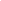        Куратор также будет принимать участие в оценке результативности реализуемых мер.       Оценка результативности реализуемых мер может осуществляться как на основании анализа представляемых по итогам работы документов, так и на основании обсуждений хода проекта в процессе личных посещений школы.  Куратор:  __________________________                               Дидигова З.А., директор ГБОУ «СОШ № 5 г. Малгобек»Справкапо первичному посещению ГБОУ «СОШ № 4 с.п.Экажево»куратором образовательного проекта «500+»  Измайловой З.С.         В 2022 году ГБОУ «СОШ № 4 с.п. Экажево» вошла в реализацию проекта «500+», целью которого является повышение качества образования в школах с низкими образовательными результатами обучающихся. Работа по проекту ведется в соответствии с методикой оказания адресной методической помощи общеобразовательным организациям, имеющим низкие образовательные результаты обучающихся.
        В феврале 2022 года проведено анкетирование среди обучающихся, родителей (законных представителей), педагогического коллектива. Определены рисковые профили школы, над которыми предстоит работать в течение года.         При первом посещении собрали присутствующих в школе учителей для личного знакомства и провели обсуждение с коллективом курируемой школы информации о федеральном проекте «500+», причинах попадания школы в список НОР, регламентом работы по проекту, ознакомились с методическими рекомендациями («Методика оказания адресной методической помощи общеобразовательным организациям, имеющим низкие образовательные результаты обучающихся», с работой в ИС МЭДК), которые вызвали много вопросов.        Также было проведено обсуждение составления примерного плана работы по проекту и распределения обязанностей. Были пересмотрены рисковые профили, даны рекомендации по проведению стартовой самодиагностики. Несмотря на большое количество рисковых профилей коллектив и администрация школы оставили о себе благоприятное впечатление как профессионалы своего дела. Ими были высказаны опасения в том, что участие в проекте вызовет увеличение количества отчетности и проверок, но вместе с тем была проявлена готовность к совместной работе в рамках проекта. изучены основные документы школы, проведен анализ рискового профиля, составлен предварительный план совместной деятельности.           Работа с курируемой школой велась в соответствии со следующим планом: После посещения курируемой школы проводились очные собеседования с муниципальным координатором, а также собеседования в телефонном режиме и посредством мессенджеров.
Куратор:  __________________________                               Измайлова З.С., заместитель директора по УВРГБОУ «СОШ № 4 с.п. Экажево»Справкао первичном посещении куратором Гайтукиевой А.У-Г ГБОУ «СОШ № 13 г. Назрань» в рамках реализации проекта 500+ в 2022 году        В рамках реализации проекта адресной методической помощи школам с низкимиобразовательными результатами «500+» в марте 2022 года состоялась перваярабочая встреча        куратора  Гайтукиевой А.У-Г в рамках реализации проекта 500+ в 2022 году была посещена  с коллективом ГБОУ «СОШ № 13 г. Назрань».          В ходе первого посещения куратор совместно с администрацией, педагогическимколлективом  провел анализ «рисковых профилей школы». Анализ проходил в рамкахсамодиагностики школы. Для школы актуальны следующие факторы риска:Несформированность внутришкольной системы повышения квалификацииВысокая доля обучающихся с рисками учебной неуспешностиВысокая доля обучающихся с ОВЗ Низкое качество преодоления языковых и культурных барьеровНизкий уровень вовлеченности родителей        На основе проведенного анализа, рабочая группа наметила направления, на основекоторых будет формироваться пакет мер по повышению качества образования в школе.    Также куратор ознакомилась с документами, регламентирующими деятельность школы.      Таким образом, куратор Гайтукиева А.У-Г работала по следующему плану:        В дальнейшей работе куратор будет оказывать методическую помощь в разработке дорожных карт по выходу школы в эффективный режим работы. Куратор также будетпринимать участие в оценке результативности реализуемых мер. Эта оценка можетосуществляться как на основании анализа представляемых по итогам работы документов, так и на основании обсуждений хода проекта в процессе личных посещений школы.    Куратор:  __________________________                              Гайтукиева А. У-Г, методист ИПК РО РИГБОУ «СОШ № 13 г. Назрань»Факторы рискаКраткое описание мерНедостаточная предметная и методическая компетентность педагогических работников1.Формирование плана повышения квалификации педагогических работников на 2022 г.2.Курсы повышения квалификации: очные и дистанционные,переподготовка, аттестация педагогических работников.Работа методической службы школы (активизация работы методического совета, ШМО)3.Просветительска работа (информирование педагогических работников через заседания педагогического совета, школьный сайт, средств связи об изменениях в организации образовательного процесса в целях повышения предметной и методической компетентности педагогических работников) 4.Организация участия в предметных и методических вебинарах.5.Организация консультаций для педагогов.6.Изучение  опыта работы педагогов и организация обмена опытом учителей по подготовке обучающихся к ГИА по общеобразовательным предметам (проведение открытых уроков и мастер-классов по предметам)7.Организаци участия педагогов в вебинарах, онлайн консультациях, обучающих семинарах по вопросам организации и проведения  ГИА Риски низкой адаптивности учебного процесса Постоянное совершенствование и углубление знания по теории и методике преподаваемого предмета, пополнение  копилку методической  литературы,  использование новых технологии в учебной работе: 1.Игровые технологии. Игровые формы обучения на уроке – эффективная организация взаимодействия педагога и учащихся.2.Технология критического мышления. 3.Здоровьесберегающая технология.4.Технологии дифференцированного обучения. 5.Информационно – коммуникационные технологии. 6.Технология “Портфолио”.7.Технология проблемного обучения.Несформированность внутришкольной системы повышения квалификацииДоля учителей прошедших курсы повышения квалификации,    соответствующих их персональным потребностям на данный момент в школе составляет 85%.Планируется в  2021-2022 уч.г. 1.Повышения квалификации педагогических работников очно и дистанционно в соответствие плана на 2021-2022 уч.г. 2.Совершенствование и углубление знания по теории и методике преподаваемого предмета, переподготовка, аттестация педагогических работников на постоянной основе.3.Работа методической службы школы (активизация работы методического совета, ШМО)4.Организация участия в предметных и методических вебинарах, онлайн консультациях, обучающих семинарах.5.Изучение  опыта работы педагогов и организация обмена опытом учителей по подготовке обучающихся к ГИА по общеобразовательным предметам (проведение открытых уроков и мастер-классов по предметам ) Высокая доля обучающихся с рисками учебной неуспешности1.Диагностика обучающихся с трудностями в учебной деятельности для выявления степени усвоения учебных программ  по результатам ГИА,ВПР и причин затруднений. 2. Составление  банка данных обучающихся, имеющих низкий уровень учебной мотивации.3.Адресная корректировка методики работы учителей и образовательных программ.4.Разработка пошаговых планов действий по ликвидации пробелов в знаниях обучающихся, включая корректировку рабочих программ учителей, с учетом анализа результатов ВПР и ГИА по русскому языку и математике на основе анализа школьных методических объединений.5.Контроль качества и результативности освоения программ НОО,ООО,СОО по русскому языку и математике. 6.Индивидуальные и групповые формы организации учебной работы.7.Коррекционно-развивающая, профилактическая и просветительская работа педагога-психолога. 8.Профориентационная  работа.Высокая доля обучающихся с ОВЗОрганизация работы с детьми с ОВЗ в  2021-2022уч.год В связи с тем, что в школе доля учащихся с ОВЗ составляет всего 0,4% и по прогнозу количество таких учащихся увеличиваться не будет, принято решение продолжить работу с учащимися, используя следующие меры: 1.Формирование плана повышения квалификации педагогических работников, предполагаемых в работе с детьми с ОВЗ по основным образовательным программам.2.Прохождение учителями курсов повышения квалификации по организации работы с учащимися с ОВЗ. 3. Создание специальных условий для детей с ОВЗ. 4.Организация психолого-педагогического сопровождения обучающихся с ограниченными возможностями в условиях инклюзивного образования. Низкое качество преодоления языковых и культурных барьеровДоля обучающихся, для которых русский язык не является родным или языком повседневного общения, риск составляет  15 %. Эти учащиеся свободно общаются на русском языке, умеют читать и писать. Для них отсутствует проблема языкового барьера и недостатки в  знаниях не связаны с тем, что русский язык в этих семьях не является языком повседневного общения. Эти дети хорошо адаптированы в школе.  Низкий уровень вовлеченности родителей 1.Работа с участниками ГИА и их родителями (законными представителями) по разъяснению вопросов проведения ГИА (вебинары, онлайн консультации, открытые уроки, тематические акции)2.Деятельность консультационного пункта (на сайте школы)3.Организация и проведение школьных родительских собраний по вопросам повышения качества образования и проведения ГИА.Недостаточная предметная и методическая компетентность педагогических работников Риски низкой адаптивности учебного процесса Несформированность внутришкольной системы повышения квалификации Высокая доля обучающихся с рисками учебной неуспешности Высокая доля обучающихся с ОВЗ Низкое качество преодоления языковых и культурных барьеров Низкий уровень вовлеченности родителейГрафик посещения куратором школы-участницы Проекта 500+График посещения куратором школы-участницы Проекта 500+График посещения куратором школы-участницы Проекта 500+График посещения куратором школы-участницы Проекта 500+ГБОУ "СОШ № 4 с.п. Экажево"ГБОУ "СОШ № 4 с.п. Экажево"ГБОУ "СОШ № 4 с.п. Экажево"ГБОУ "СОШ № 4 с.п. Экажево"Куратор: Измайлова Зайнап СалангиреевнаКуратор: Измайлова Зайнап СалангиреевнаКуратор: Измайлова Зайнап СалангиреевнаКуратор: Измайлова Зайнап Салангиреевна№датацель  посещениярезультат1С 01.03.2022 по 09.03.2022Знакомство с основными документами школыИзучение документов на сайте школы212.03.2022Посещение ГБОУ "СОШ № 4 с.п. Экажево" Встреча со школьными координаторами. Анализ федеральной и региональной дорожной карты Проекта 500+Установление контакта с администрацией и коллективом школы, создание обстановки сотрудничества и доверительных отношений, беседа с директором и коллективом, обмен контактами. 
Обсуждение с коллективом курируемой школы информации о федеральном проекте «500+», причинах попадания школы в список ШНОР, регламентом работы по проекту. 
Составление примерного плана работы по проекту, распределение обязанностей. Заполнение шаблона Самодиагностики319.03.2022Общение через WhatsApp с заместителем директора по УР – школьным координатором ГБОУ "СОШ № 4 с.п. Экажево" по вопросам определения основных целей, задач, мероприятий.Анализ рисков из рискового профиля ГБОУ "СОШ № 4 с.п. Экажево". Определение основных целей, задач, мероприятий. 
Анализ отчета о самообследовании за 2021 год.422.03.2022 ГБОУ "СОШ № 4 с.п. Экажево". Участие в педагогическом совете школы.Знакомство с педагогическим коллективом. Анализ рисков из рискового профиля  ГБОУ "СОШ № 4 с.п. Экажево"График посещения куратором школы-участницы Проекта 500+График посещения куратором школы-участницы Проекта 500+График посещения куратором школы-участницы Проекта 500+ГБОУ «СОШ № 13 г. Назрань»ГБОУ «СОШ № 13 г. Назрань»ГБОУ «СОШ № 13 г. Назрань»Куратор: куратор Гайтукиева А.У-Г, методист ИПК РО РИКуратор: куратор Гайтукиева А.У-Г, методист ИПК РО РИКуратор: куратор Гайтукиева А.У-Г, методист ИПК РО РИДата посещенияЦель посещенияРезультат посещенияС 01.03.2022 по 09.03.2022Знакомство с основными документами школыИзучение документов на сайте школы10.03.2022Посещение ГБОУ «СОШ № 13 г. Назрань»Установление контакта с администрацией и коллективом школы, создание обстановки сотрудничества и доверительных отношений беседа с директором и коллективом, обмен контактами. Обсуждение с коллективом курируемой школы информации о федеральном проекте «500+», причинах попадания школы в список ШНОР, регламентом работы по проекту. Составление примерного плана работы по проекту, распределение обязанностей. Заполнение шаблона Самодиагностики.18.03.2022Общение через WhatsApp с директора школы по вопросам определения основных целей, задач, мероприятий.Анализ рисков из рискового профиля ГБОУ «СОШ № 13 г. Назрань». Определены основные цели, задачи, мероприятий. Анализ отчета о самообследовании за 2021 год.23.03.2022Встреча с муниципальным и  школьным координатором    в ГБОУ «СОШ № 13 г. Назрань» по вопросу заполнения ИС МЭДК проекта 500+.Заполнение МЭДК.  Анализ документа «Методические рекомендации по ведению ИС МЭДК  проекта 500+».